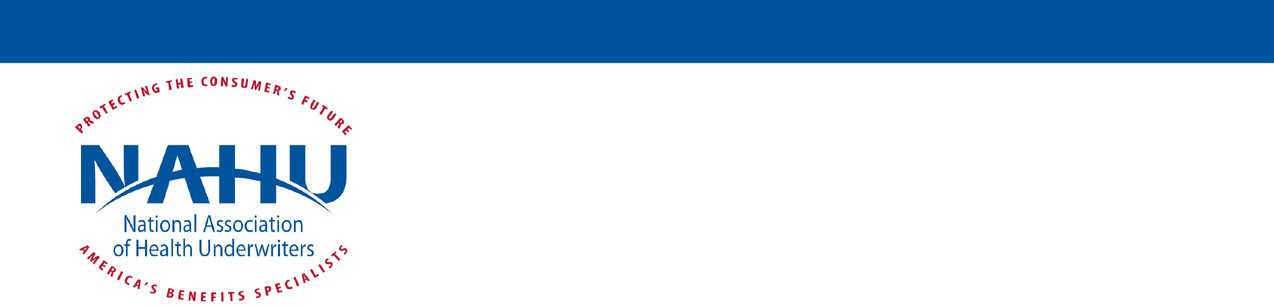 National Association of Health Underwriters Announces 2020-21 Board of TrusteesWASHINGTON, DC -- The National Association of Health Underwriters (NAHU) is thrilled to announce its 2020-21 Board of Trustees, who were named at its 90th Annual Convention, hosted virtually this week. "Congratulations to our board members on their new positions," said Janet Trautwein, CEO of NAHU. "I look forward to working with them to ensure that all Americans have access to affordable health coverage and to better the insurance industry."Dane Rianhard, principal and senior consultant at Maryland-based TriBridge Partners, is the new president of the NAHU Board of Trustees. Dane has previously served in several NAHU leadership positions, including president-elect, vice president, treasurer and secretary, and regional vice president. He has also been president of both the Baltimore and Maryland Associations of Health Underwriters.Eugene Starks, partner and founding member of Ridgeland, Mississippi-based Acuity Group, is the new president-elect. Eugene served as vice president last year and treasurer in 2018-19. He was chairman of the Health Underwriters Political Action Committee from 2015 to 2016. Kelly Fristoe, partner and founding member of Texas-based Financial Partners, is the new vice president. Last year, he served as treasurer. Kelly was secretary of the Board of Trustees in 2018-19 and served as a NAHU regional vice president from 2014 to 2018.  Eric Kohlsdorf, president and CEO of Des Moines, Iowa-based Prisma Strategies, is the new treasurer. Eric has been a NAHU member for nearly two decades and has held multiple leadership positions at the local, state and national levels, including secretary of the Board of Trustees from 2019-20 and HUPAC chairman from 2016 to 2017. Alycia Riedl, principal and client relationship manager at Mercer, is the new secretary. Alycia has served in a variety of leadership positions with NAHU, including president and chair of the Board of the Minnesota Association of Health Underwriters. Before becoming secretary, Alycia served as a regional vice president."I am honored to have such a talented and hardworking group of men and women by my side as we work to improve the health insurance industry," Rianhard said. "I cannot wait to begin our collective work to fulfill NAHU's mission and support our members as they strive to provide high-quality coverage to their clients."The National Association of Health Underwriters represents 100,000 professional health insurance agents and brokers who provide insurance for millions of Americans. NAHU is headquartered in Washington, DC. For more information, visit www.nahu.org.###